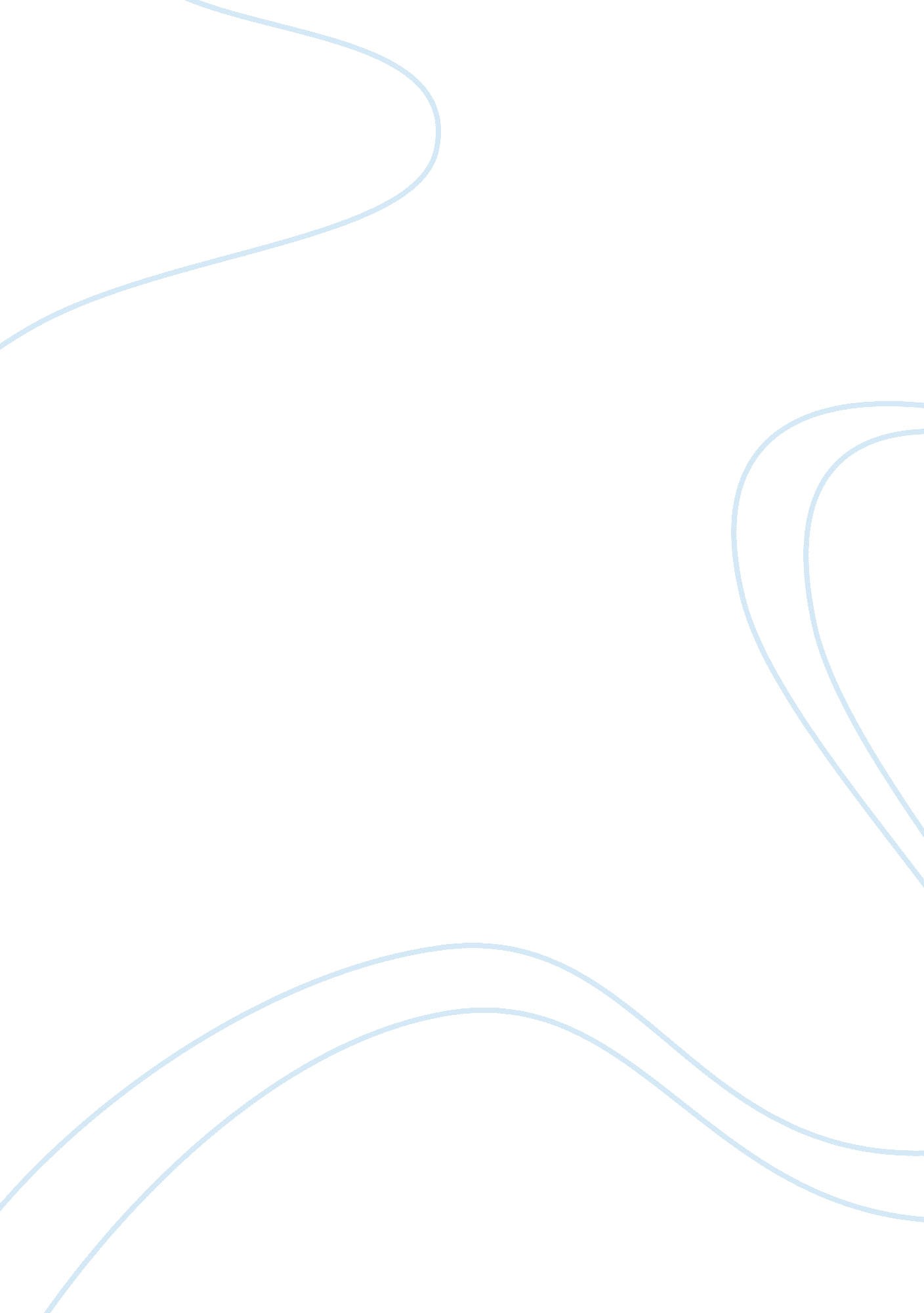 Reminders of poverty, soon forgotten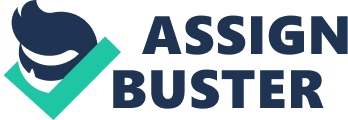 The story starts out about what happen with Hurricane Katrina In New Orleans. how It showed that there was still so much poverty in Unites States. It discusses about how so many people had forgotten about this growing Issue because so many people were turning a blind eye to the Issue. The news footage really showed everyone in the world how many people were living in New Orleans when most of the time when society would hear about the city on elevision, it would be about the food, restaurants, and music. This disaster was a huge wake-up call as a reminder that this nation had some serious business that needs to be address. There were so many taxes that was cut, which caused New Orleans to have so many people In poverty. Because of tax cuts, the levees were not reviewed correctly, which a huge part of the city to be underwater. People need to understand that this just started with Hurricane Katrina; these Issue date back to the late 1800 early 1900 when people were going through several depressions. The story stated about how as a country are not letting our people down, letting them live in certain conditions, schools systems are harming out youth and showing that we as country need to take better care of the poor. This type of poverty is known in American History. Poverty is a deeper Issue that stems from people values and how the countries are ruled. This time of poverty is known in American History. Poverty is a deeper issue that stems from people values and how countries are being controlled. There are so many bills, rules, and laws that have been set in lace for so many years. There are some people who think this bill that help out the poor are helping them were there are some people felt It Is harming them. The country has been and still going through so many natural disasters, Iike floods, hurricanes, and fires. What really rocked this country with poverty was called " The Great Depression. There were so many people In office that felt like poor people could live off so little because in that time water was free and bread could have been bake at home, that is what people id several years ago, People did not go in the store to buy a loaf of bread they went 1 Great Depression, it made the government look at creating bills such as Social Security Act (provisions for unemployment and old-age insurance) and Wagner Act (strengthen tool for the right workers to Join unions) to provide some type of assistance to the American people. This country will always have some really difficult times because it is base on who the country elect in office and in Congress. Former President Bill Clinton really turned the country around to help the poor eople get out of poverty when he created so many bills to help people in need. He wanted to show people who was not living off the government and hear is how you take your life back to do for yourself and family. Former President Bill Clinton was different from most presidents because his actions spoke louder from many people words before him. The government has been the problem for so long that so many people looking to the government to be the solution. People do not understand that we as the people are the solution. Former President Bill Clinton eclared that the " era of big government" was over. Of course, Former President Bush went into office and completely turned everything around and had the United States going back into " The Great Depression. " The people of this nation will need to get a handle on the poverty issue because we should Just stand by to let some make so many decisions about our America. Several events as Hurricane Katrina will place in people eyes that no one cannot Just leave it up to the government to fix nations issue with poverty that everyone will need to have a hand in as well. President Barack Obama can do only to make the United States the best it can be. The conclusion of the topic is that there are still many people who is in poverty in the United States and to have the bitter/sweet of emotion is what anyone can feel. Society knows that many of the people do not have a home or even a bite to eat at times, but when they look at the normal everyday life of people who has a Job, home, and food. Can people whom are poor see the stress on their faces because of so much responsibility and the poor do not. Based on Keyssar, he believes in helping eople out in a time of need; in Norberg, he believes that people can help people out, but it comes a time when people need to help themselves out more so they will not get use to a system. Norberg thinks that acquiring money will bring people so much happiness were poor people do not have money to bring that happiness. Keyssar's essay suggested that people will soon forget how poverty does not Just affect poor people, but it will affect others around them. 